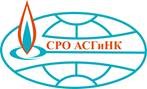 САМОРЕГУЛИРУЕМАЯ ОРГАНИЗАЦИЯАССОЦИАЦИЯ СТРОИТЕЛЕЙ ГАЗОВОГО И НЕФТЯНОГО КОМПЛЕКСОВ(СРО АСГиНК)ПРИСУТСТВОВАЛИ:Пономаренко Дмитрий Владимирович – Председатель Контрольной комиссии;Скурихин Владимир Александрович – зам. председателя Контрольной комиссии;Велентеенко Анатолий Михайлович;Воробей Олег Михайлович;Карпухин Александр Анатольевич;Кудряшов Василий Николаевич;Федоров Александр Александрович.Приглашенные:Летаев Андрей Евгеньевич – Заместитель генерального директора СРО АСГиНК;Ревин Анатолий Иванович – Главный специалист Контрольно-экспертного управления СРО АСГиНК;Пысина Людмила Анатольевна – Начальник финансово-экономического управления СРО АСГиНК.Кворум имеется.Заседание Контрольной комиссии Саморегулируемой организации Ассоциация строителей газового и нефтяного комплексов правомочно.Председательствовал – Пономаренко Дмитрий Владимирович.Секретарь – Карпухин Александр Анатольевич.ПОВЕСТКА ДНЯ:О рассмотрении документов, предоставленных строительными организациями для вступления в Ассоциацию.СЛУШАНИЯ:1. По данному вопросу повестки дня – докладчик В.А. Скурихин.В.А. Скурихин предложил Контрольной комиссии:- рассмотреть документы, предоставленные строительными организациями для вступления в члены Ассоциации, как соответствующие требованиям Градостроительного кодекса РФ и Положению о членстве в СРО АСГиНК, в том числе о требованиях к членам Ассоциации о размере, порядке расчета и уплаты вступительного взноса, членских и иных взносов;- рекомендовать Совету Ассоциации принять в члены, в соответствии с предоставленными заявлениями о вступлении:Наименование организации: Общество с ограниченной ответственностью                      "Владимирские Профессиональные Системы"Голосование:По данному вопросу повестки дня решили:Документы, представленные вышеуказанными строительными организациями для вступления в члены Ассоциации, признать соответствующими требованиям Градостроительного кодекса РФ и Положению о членстве в СРО АСГиНК, в том числе о требованиях к членам Ассоциации о размере, порядке расчета и уплаты вступительного взноса, членских и иных взносов.Рекомендовать Совету Ассоциации принять в члены Ассоциации:Общество с ограниченной ответственностью "Владимирские Профессиональные Системы".ПОВЕСТКА ДНЯ ИСЧЕРПАНА.Заседание Контрольной комиссии Саморегулируемой организации Ассоциация строителей газового и нефтяного комплексов закрыто.ПРОТОКОЛ ЗАСЕДАНИЯ КОНТРОЛЬНОЙ КОМИССИИПРОТОКОЛ ЗАСЕДАНИЯ КОНТРОЛЬНОЙ КОМИССИИПРОТОКОЛ ЗАСЕДАНИЯ КОНТРОЛЬНОЙ КОМИССИИ«20» января 2023 г.Москва№ 244Номер в реестре СРО086708670867ИНН 33290924023329092402332909240233290924023329092402ОГРН11733280166301173328016630117332801663011733280166301173328016630Юридический адрес119017, г. Москва, вн.тер.г.Муниципальный округ Якиманка, пер.Пыжевский, дом 5, стр.1, помещ. 1/Н119017, г. Москва, вн.тер.г.Муниципальный округ Якиманка, пер.Пыжевский, дом 5, стр.1, помещ. 1/Н119017, г. Москва, вн.тер.г.Муниципальный округ Якиманка, пер.Пыжевский, дом 5, стр.1, помещ. 1/Н119017, г. Москва, вн.тер.г.Муниципальный округ Якиманка, пер.Пыжевский, дом 5, стр.1, помещ. 1/Н119017, г. Москва, вн.тер.г.Муниципальный округ Якиманка, пер.Пыжевский, дом 5, стр.1, помещ. 1/Н119017, г. Москва, вн.тер.г.Муниципальный округ Якиманка, пер.Пыжевский, дом 5, стр.1, помещ. 1/НФактический адрес600009, г.Владимир, 2-й Почаевский пр-д, д.6, эт.3, оф.301600009, г.Владимир, 2-й Почаевский пр-д, д.6, эт.3, оф.301600009, г.Владимир, 2-й Почаевский пр-д, д.6, эт.3, оф.301600009, г.Владимир, 2-й Почаевский пр-д, д.6, эт.3, оф.301600009, г.Владимир, 2-й Почаевский пр-д, д.6, эт.3, оф.301600009, г.Владимир, 2-й Почаевский пр-д, д.6, эт.3, оф.301Почтовый адрес600009, г.Владимир, а/я 20600009, г.Владимир, а/я 20600009, г.Владимир, а/я 20600009, г.Владимир, а/я 20600009, г.Владимир, а/я 20600009, г.Владимир, а/я 20Генеральный директорШируков Ярослав ЮрьевичШируков Ярослав ЮрьевичШируков Ярослав ЮрьевичШируков Ярослав ЮрьевичШируков Ярослав ЮрьевичШируков Ярослав ЮрьевичДата создания ЮЛ/ИП071212122017Уставной капитал2222022220222202222022220руб.Объем выручки333 825 500333 825 500333 825 500333 825 500333 825 500руб.УчредителиШируков Я.Ю., Пророков М.И., Производственный кооператив «МИДАС»Шируков Я.Ю., Пророков М.И., Производственный кооператив «МИДАС»Шируков Я.Ю., Пророков М.И., Производственный кооператив «МИДАС»Шируков Я.Ю., Пророков М.И., Производственный кооператив «МИДАС»Шируков Я.Ю., Пророков М.И., Производственный кооператив «МИДАС»Шируков Я.Ю., Пророков М.И., Производственный кооператив «МИДАС»Осуществляет строительство, реконструкцию, капитальный ремонтХХХобъектов капитального строительства, реконструкции и капитального ремонта (кроме особо опасных и технически сложных объектов, объектов использования атомной энергии); объектов капитального строительства, реконструкции и капитального ремонта (кроме особо опасных и технически сложных объектов, объектов использования атомной энергии); объектов капитального строительства, реконструкции и капитального ремонта (кроме особо опасных и технически сложных объектов, объектов использования атомной энергии); Осуществляет строительство, реконструкцию, капитальный ремонт---------объектов капитального строительства, реконструкции и капитального ремонта, включая особо опасные и технически сложные объекты капитального строительства (кроме объектов использования атомной энергии);объектов капитального строительства, реконструкции и капитального ремонта, включая особо опасные и технически сложные объекты капитального строительства (кроме объектов использования атомной энергии);объектов капитального строительства, реконструкции и капитального ремонта, включая особо опасные и технически сложные объекты капитального строительства (кроме объектов использования атомной энергии);Осуществляет строительство, реконструкцию, капитальный ремонт---------объектов капитального строительства, реконструкции и капитального ремонта, включая особо опасные и технически сложные объекты капитального строительства, объекты использования атомной энергииобъектов капитального строительства, реконструкции и капитального ремонта, включая особо опасные и технически сложные объекты капитального строительства, объекты использования атомной энергииобъектов капитального строительства, реконструкции и капитального ремонта, включая особо опасные и технически сложные объекты капитального строительства, объекты использования атомной энергииУровень ответственности в компенсационном фонде возмещения вредаХХХдо 60 млн руб.            (1 уровень ответственности)    до 60 млн руб.            (1 уровень ответственности)    до 60 млн руб.            (1 уровень ответственности)    Уровень ответственности в компенсационном фонде возмещения вреда---------до 500 млн руб.          (2 уровень ответственности)до 500 млн руб.          (2 уровень ответственности)до 500 млн руб.          (2 уровень ответственности)Уровень ответственности в компенсационном фонде возмещения вреда---------до 3 млрд руб.            (3 уровень ответственности)до 3 млрд руб.            (3 уровень ответственности)до 3 млрд руб.            (3 уровень ответственности)Уровень ответственности в компенсационном фонде возмещения вреда---------до 10 млрд руб.          (4 уровень ответственности)до 10 млрд руб.          (4 уровень ответственности)до 10 млрд руб.          (4 уровень ответственности)Уровень ответственности в компенсационном фонде возмещения вреда---------10 млрд руб. и более  (5 уровень ответственности)10 млрд руб. и более  (5 уровень ответственности)10 млрд руб. и более  (5 уровень ответственности)Уровень ответственности в компенсационном фонде обеспечения договорных обязательств---------до 60 млн руб.            (1 уровень ответственности)    до 60 млн руб.            (1 уровень ответственности)    до 60 млн руб.            (1 уровень ответственности)    Уровень ответственности в компенсационном фонде обеспечения договорных обязательствХХХдо 500 млн руб.          (2 уровень ответственности)до 500 млн руб.          (2 уровень ответственности)до 500 млн руб.          (2 уровень ответственности)Уровень ответственности в компенсационном фонде обеспечения договорных обязательств---------до 3 млрд руб.            (3 уровень ответственности)до 3 млрд руб.            (3 уровень ответственности)до 3 млрд руб.            (3 уровень ответственности)Уровень ответственности в компенсационном фонде обеспечения договорных обязательств---------до 10 млрд руб.          (4 уровень ответственности)до 10 млрд руб.          (4 уровень ответственности)до 10 млрд руб.          (4 уровень ответственности)Уровень ответственности в компенсационном фонде обеспечения договорных обязательств---------10 млрд руб. и более  (5 уровень ответственности)10 млрд руб. и более  (5 уровень ответственности)10 млрд руб. и более  (5 уровень ответственности)Наличие свидетельства о членстве:Наличие свидетельства о членстве:Наличие свидетельства о членстве:СРО «Объединение строителей Владимирской области»СРО «Объединение строителей Владимирской области»СРО «Объединение строителей Владимирской области»СРО «Объединение строителей Владимирской области»«ЗА»7 голосов«ПРОТИВ»0 голосов«ВОЗДЕРЖАЛОСЬ»0 голосовПредседатель Контрольной комиссииПономаренко Дмитрий ВладимировичСекретарьКонтрольной комиссииКарпухин Александр Анатольевич